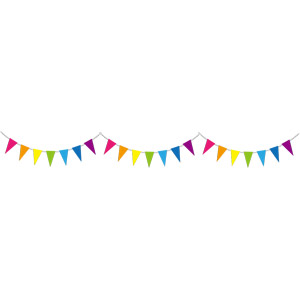 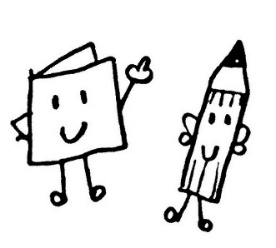 産休・育休中・子育てをしながら教員として働いているママやパパを対象にした学習会です。教育や社会に関わることをテーマに学習をします。第５回は、11月と12月に理論学習会で扱った「子どもの貧困」について学習します。貧困によって子どもたちがどのような状況に置かれているのか、実際に貧困を抱える子どもと関わった事例について、資料をもとにお伝えします。今後、クラスで出会うかもしれない、貧困を抱える子についての理解を深める時間になればと思います。学習の後半には、「今年度のまとめ」として、学習会での感想や今後学習してみたいこと、また仕事と子育てをしていくうえでの悩みなどを伺い、来年度に生かしていきたいと思います。今回もママやパパがゆっくりと話せる時間もあります。お子さんと一緒にぜひご参加ください！ママ・パパ同士のつながりだけでなく、お子さんのお友達作りにもいらしてください。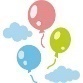 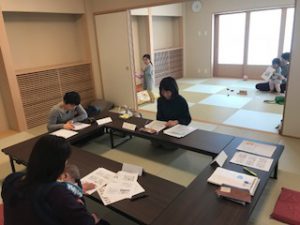 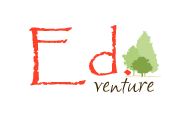 